Vlastivěda – zápisZlínský kraj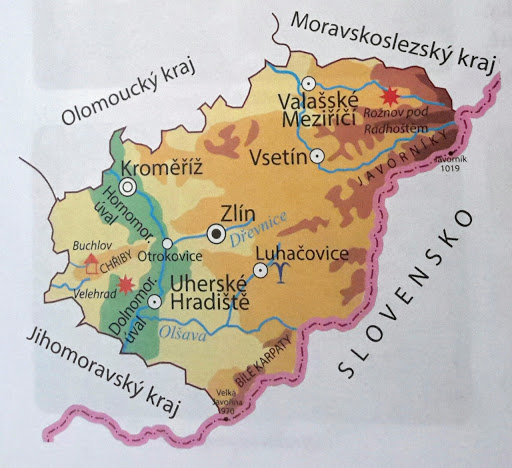 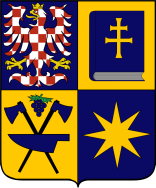 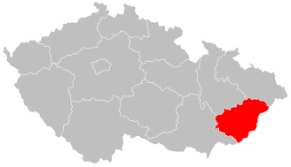 Krajské město:          Další města : Poloha:  Povrch:  Vodstvo: PrůmyslNárodní kulturní památky, kultura:  ZemědělstvíPřírodní zajímavosti:CHKO CHKO 